Beste medebewoners,							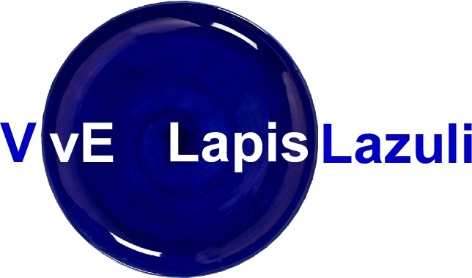 Welkom in Lapis Lazuli!
Wij hopen dat u hier prettig woont in ons moderne gebouw met alle voorzieningen dichtbij. 
Wij als VvE (Vereniging van Eigenaren) gaan onze uiterste best doen om het wonen zo aangenaam mogelijk te maken. Maar dat kunnen wij helaas niet alleen. Wij hebben uw hulp en medewerking nodig om dat te bereiken.De VvE is nog maar zeer kort geleden opgericht en is nog druk bezig uit te vinden wat er allemaal nodig is om het iedereen naar de zin te maken. Velen, ook het bestuur, moeten zelf nog verhuizen, dus iedereen is zeer druk met allerlei zaken. Toch kijken wij nu alvast naar de toekomst.
U heeft namelijk de beschikking over een Algemene ruimte, de zgn. Gezamenlijke huiskamer. Die kan geschikt worden gemaakt om bijv. een privé feestje, een vergadering, wekelijkse of maandelijkse ontmoeting of iets dergelijks te organiseren. 
Hierover hoort u later meer.
U heeft de beschikking over een prachtige binnentuin, waar u bij mooi weer heerlijk kunt ontspannen, in het zonnetje kunt zitten of een praatje met medebewoners kunt maken. 
U heeft de beschikking over de Bring Me Box, waarmee u uw bestellingen kunt laten afleveren zonder dat u thuis hoeft te zijn. (Op dit moment nog niet online, maar dat gaat binnenkort gebeuren). Wellicht kunt u zelf nog wat invullen wat u zou willen.Mee doen
Zou u willen mee doen om Lapis leefbaar te houden? Zoals gezegd, alleen kunnen wij het niet. Wij willen graag dat u participeert in de organisatie. Wij denken er aan om twee vrijwillige huismeesters aan te stellen die gaan proberen om bepaalde zaken zoals netheid in de hallen, gangen en trappen, begeleiden van werkmensen, signaleren van gebreken, enz. in goede banen te leiden. 
Ook zullen er taken ontstaan in de Gezamenlijke huiskamer. Er zal een agenda voor de bezetting moeten worden bijgehouden, materialen worden aangeschaft, verbruik worden bijgehouden, enz. Ook hier zijn mogelijk twee personen gewenst. 
Afhankelijk waar behoeft aan is, kunnen er commissies worden ingesteld. Denk aan een tuincommissie, feestcommissie, of iets dergelijks.Regels
Zonder regels weet niemand waar hij aan toe is. Dus zullen we ook in ons Lapis Lazuli regels moeten opstellen om Lapis Lazuli leefbaar te houden. Die regels zullen worden samengevat in een Huishoudelijk Reglement. Daar wordt de komende maanden hard aan gewerkt.
Hanteert u voorlopig de regels die u ongetwijfeld thuis heeft geleerd en gebruik uw gezonde verstand.
En …. houdt u ook aan de regels die u van uw huisbaas/aannemer/gemeente heeft gekregen!Contact
Ons bestuurslid Paul Altena heeft zich bereid verklaard om als contactpersoon op te treden. Dus als u iets te melden heeft, zich ergens voor wil aanmelden, of om een andere reden contact wil met de VvE:Mail dan Paul: info@woneninlapis.nl Publ 2 21.3.2022